FOÇA KAYMAKAMLIĞIFOÇA İLÇE MİLLİ EĞİTİM MÜDÜRLÜĞÜ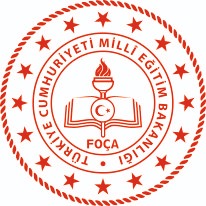 BARIŞ PINARI HAREKATIKONULUMEKTUP YARIŞMASIFOÇA İLÇE MİLLİ EĞİTİM MÜDÜRLÜĞÜ2019BARIŞ PINARI HAREKATI MEKTUP YARIŞMASIŞARTNAMESİYARIŞMANIN AMACIBarış Pınarı Harekatında görev yapan askerlerimizin moral ve motivasyonunu yükseltmek, öğrencilerin milli ve manevi duygularını canlı tutmak, vatan sevgisi ve bayrak sevgisini güçlendirmek, tarih şuurunun toplumda yerleşmesini sağlamak, öğrencilerimizin mektup yazma becerilerini geliştirmek, yeteneklerini özgürce ifade edebilen bireyler yetiştirmek yarışmanın amacını oluşturmaktadır.YARIŞMANIN KONUSUBarış Pınar Harekatı’na destek için Mehmetçiğe olan sevginin mektuplara dökülmüş hali yarışmanın konusunu oluşturmaktadır.YARIŞMAYA KATILIM ŞARTLARIYarışmaya Millî Eğitim Bakanlığı’na bağlı resmî okullardan ilkokul, ortaokul ve lise öğrencileri başvuru yapabileceklerdir.Mektuplar; A4 boyutunda beyaz kağıda, pilot ve tükenmez kalemle ve elle yazılacak olup, en az bir (1), en fazla üç (3) sayfa olacaktır.Yarışmaya başvurusu yapılan mektubun daha önce herhangi bir yarışmada ödül almamış ve yayımlanmamış olması gerekmektedir.Her öğrenci sadece 1 (bir) mektupla yarışmaya başvurabilir.Yarışma şartnamesine uygun olmayan ve ya zamanında teslim edilmeyen eserler değerlendirmeye alınmayacaktır.Yazılan mektuplar sınırdaki askeri birliklere ulaştırılmak üzere İlçe Milli Eğitim Müdürlüğünde kalacaktır.Uygulama esaslarında yer almayan konulara dair takdir yetkisi Foça İlçe Milli Eğitim Müdürlüğüne aittir.YARIŞMAYA KATILIM TARİHLERİDEĞERLENDİRMEİlçe millî eğitim müdürlüklerinde ilgili İlçe Millî Eğitim Şube Müdürününbaşkanlığında, eser inceleme ve değerlendirme komisyonu oluşturulacaktır.Değerlendirme puanı, tüm üyelerin vermiş oldukları puanların aritmetik ortalaması alınarak hesaplanacaktır. SONUÇLARIN AÇIKLANMASIİnceleme ve değerlendirme süreci bitiminden itibaren birinci olan mektup  www.foca.meb.gov.tr adresinden yayımlanacaktır ve komisyonun birinciler arasından seçtiği mektup 29 Ekim Cumhuriyet bayramında öğrenci tarafından okunacaktır.ÖDÜLLERDeğerlendirme sonucunda ilkokul, ortaokul ve lise kademesinde birinci olan her öğrencinin mektubuna ödülleri verilecektir.Ödül töreni yeri ve tarihi dereceye giren öğrencinin okuluna Foça İlçe Milli Eğitim Müdürlüğü tarafından bildirilecektir.İLETİŞİM BİLGİLERİ        Fevzi paşa mah. Reha Midilli Cad. No:64 Eski Foça / İZMİR1Okullara duyuruların yapılması ve okullarda 1. Olan eserlerin ilçeye teslim edilmesi14 Ekim-21 Ekim 20192İlçe Milli Eğitim bünyesinde kurulacak komisyonun eserleri incelemesi ve ödül alanların tespit edilmesi22 Ekim 20193Foça İlçe Milli Eğitim Müdürlüğü tarafından birinci olan eserin Foça İlçe Milli Eğitim Müdürlüğü resmi web sitesinde ilan edilmesi ve dereceye giren öğrencinin okullara gönderilmesi22 Ekim 2019